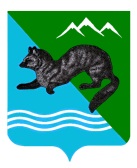 ПОСТАНОВЛЕНИЕАДМИНИСТРАЦИИ  СОБОЛЕВСКОГО  МУНИЦИПАЛЬНОГО  РАЙОНА КАМЧАТСКОГО  КРАЯ   05 декабря 2016                       с.Соболево                                                №231О создании  конкурсной комиссии по предоставлению грантов (субсидий) субъектам малого и среднего предпринимательства в Соболевском муниципальном районе Камчатского края	В целях реализации муниципальной программы Соболевского муниципального района Камчатского края «Развитие экономики, промышленности Соболевского муниципального района Камчатского края, повышение их конкурентоспособности на 2014-2020 годы», утвержденную постановлением администрации Соболевского муниципального района Камчатского края от 14.10.2013 года № 329(с изменениями и дополнениями),АДМИНИСТРАЦИЯ ПОСТАНОВЛЯЕТ: 	1. Утвердить Положение о Конкурсной комиссии по предоставлению грантов (субсидий) субъектам малого и среднего предпринимательства в Соболевском муниципальном районе Камчатского края (Приложение 1).	2. Утвердить состав Конкурсной комиссии по предоставлению грантов (субсидий) субъектам малого и среднего предпринимательства в Соболевском муниципальном районе Камчатского края (Приложение 2).	3. Считать утратившим силу:	- Постановление администрации Соболевского муниципального района  Камчатского края от 27.11.2012г. №358 «Об утверждении Положения о порядке предоставления грантов начинающим субъектам малого предпринимательства на создание собственного бизнеса в Соболевском муниципальном районе»;	- Постановление  администрации  Соболевского муниципального района Камчатского края от 27.11.2012г. №359 «Об утверждении Положения о порядке предоставления субсидий субъектам малого и среднего предпринимательства в целях возмещения части затрат, связанных с приобретением оборудования в целях создания и (или) развития и  (или) модернизации производства товаров в Соболевском муниципальном районе»;	- Постановление администрации Соболевского муниципального района Камчатского края от 29.06.2016г. №137 «О создании Конкурсной комиссии по предоставлению субсидии субъектам малого и среднего предпринимательства в целях возмещения части затрат, связанных с приобретением оборудования в целях создания и (или) развития и (или) модернизации производства товаров в Соболевском муниципальном районе»;	- Постановление администрации Соболевского муниципального района Камчатского края от 29.06.2016г. №138 «О создании  комиссии по предоставлению грантов начинающим субъектам малого предпринимательства на создание собственного бизнеса в Соболевском муниципальном районе».	4. Управлению делами администрации обнародовать настоящее постановление  в районной газете «Соболевский вестник» и на официальном сайте Соболевского муниципального района в информационно-телекоммуникационной сети Интернет.	5. Настоящее постановление вступает в силу после его официального опубликования (обнародования) и распространяется на правоотношения  возникшее с 01 января 2016 года.Заместитель главы администрацииСоболевского муниципального района                                            А.В.КолмаковПриложение № 1к постановлению администрации Соболевского муниципального района  От 05.12.2016  №231ПОЛОЖЕНИЕо конкурсной комиссии по предоставлению грантов (субсидий) субъектам малого и среднего предпринимательства в Соболевском муниципальном районе Камчатского края1. Общие положения.	1.1. Конкурсная комиссия по предоставлению грантов (субсидий) субъектам малого и среднего предпринимательства в Соболевском муниципальном районе Камчатского края (далее – Комиссия) создается при администрации Соболевского муниципального района Камчатского края.	1.2. Комиссия осуществляет свои функции на территории Соболевского муниципального района Камчатского края.	1.3. Комиссия в своей деятельности руководствуется Конституцией Российской Федерации, федеральными законами и иными нормативно-правовыми актами Российской Федерации, законами и иными нормативно-правовыми актами Камчатского края, нормативно-правовыми актами Соболевского муниципального района Камчатского края и настоящим Положением.	1.4. Комиссия подотчетна в своей работе главе Соболевского муниципального района.2. Основные цели и задачи Комиссии.	2.1. Основной целью создания Комиссии является:- распределение средств гранта (субсидий) между субъектами малого и среднего предпринимательства, изъявивших желание получить средства гранта (субсидии), выделяемые в рамках муниципальной программы Соболевского муниципального района Камчатского края «Развитие экономики, промышленности Соболевского муниципального района Камчатского края, повышение их конкурентоспособности на 2014-2020 годы».	2.2. Основной задачей Комиссии является соблюдение законности при решении вопросов, связанных с распределением средств грантов (субсидий) между субъектами малого и среднего предпринимательства.3. Полномочия Комиссии.	3.1. Для осуществления возложенных на Комиссию задач она наделяется следующими полномочиями:- рассматривает представленные субъектами малого и среднего предпринимательства документы, определяет участников и победителей конкурса для предоставления грантов (субсидий);- принимает решения о предоставлении (об отказе в предоставлении) грантов (субсидий) субъектам малого и среднего предпринимательства, участвующим в конкурсе;- контролирует выполнение субъектами малого и среднего предпринимательства условий получения грантов (субсидий).- осуществляет иные полномочия, необходимые для полноценной реализации муниципальной программы Соболевского муниципального района Камчатского края «Развитие экономики, промышленности Соболевского муниципального района Камчатского края, повышение их конкурентоспособности на 2014-2020 годы».4. Организация работы.	4.1. Состав Комиссии утверждается постановлением администрации Соболевского муниципального района Камчатского края.	4.2. Члены Комиссии работают в ее составе на общественных началах.	4.3. Работой Комиссии руководит председатель Комиссии, а в случае его отсутствия – заместитель председателя комиссии.	4.4. На секретаря Комиссии возлагается организация заседания Комиссии, ведение необходимой переписки, оформление протоколов заседаний и других документов Комиссии, сохранность материалов Комиссии.	4.5. Комиссия при проведении конкурса осуществляет проверку достоверности сведений, содержащихся в документах, представленных субъектами малого и среднего предпринимательства в заявке, а также проверку соответствия требованиям, установленным конкурсной документацией к субъектам малого и среднего предпринимательства.	4.6. Заседание Комиссии считается правомочным, если на нем присутствует более 50 процентов числа ее членов. Решение Комиссии принимается путем открытого голосования простым большинством голосов от числа членов Комиссии, присутствующих на заседании.	4.7. Решение Комиссии оформляется протоколом, подписываемым всеми присутствующими членами Комиссии. Приложение № 2к постановлению администрации Соболевского муниципального района  от 05.12.2016 №231Состав Конкурсной комиссии по предоставлению грантов (субсидий) субъектам малого и среднего предпринимательства в Соболевском муниципальном районе Камчатского края	Председатель комиссии:	Колмаков А.В. – заместитель главы администрации Соболевского муниципального района, руководитель комитета по экономике, ТЭК, ЖКХ и управлению муниципальным имуществом администрации Соболевского муниципального района;	Заместитель председателя комиссии:	Борисова Т.М. – начальник отдела по экономике, ТЭК, ЖКХ администрации Соболевского муниципального района;	Секретарь комиссии: 	Семенова О.В. – главный специалист-эксперт комитета по экономике, ТЭК, ЖКХ и управлению муниципальным имуществом 	Члены комиссии:- Леоненко Н.Ю. – заместитель руководителя комитета по бюджету и финансам администрации Соболевского муниципального района;- Спешнева С.В. – руководитель комитета по бюджету и финансам администрации Соболевского муниципального района;- Хорошайло Е.В. - начальник правового отдела управления делами администрации Соболевского муниципального района.